27 сентября 2023года в 12:00часов через ZOOM платформу прошло совещание по профориентационной работе. Выступали представители Пограничной академии Комитета национальной безопасности РК. Рассказали учащимся 11класса о правилах поступления в данную академию.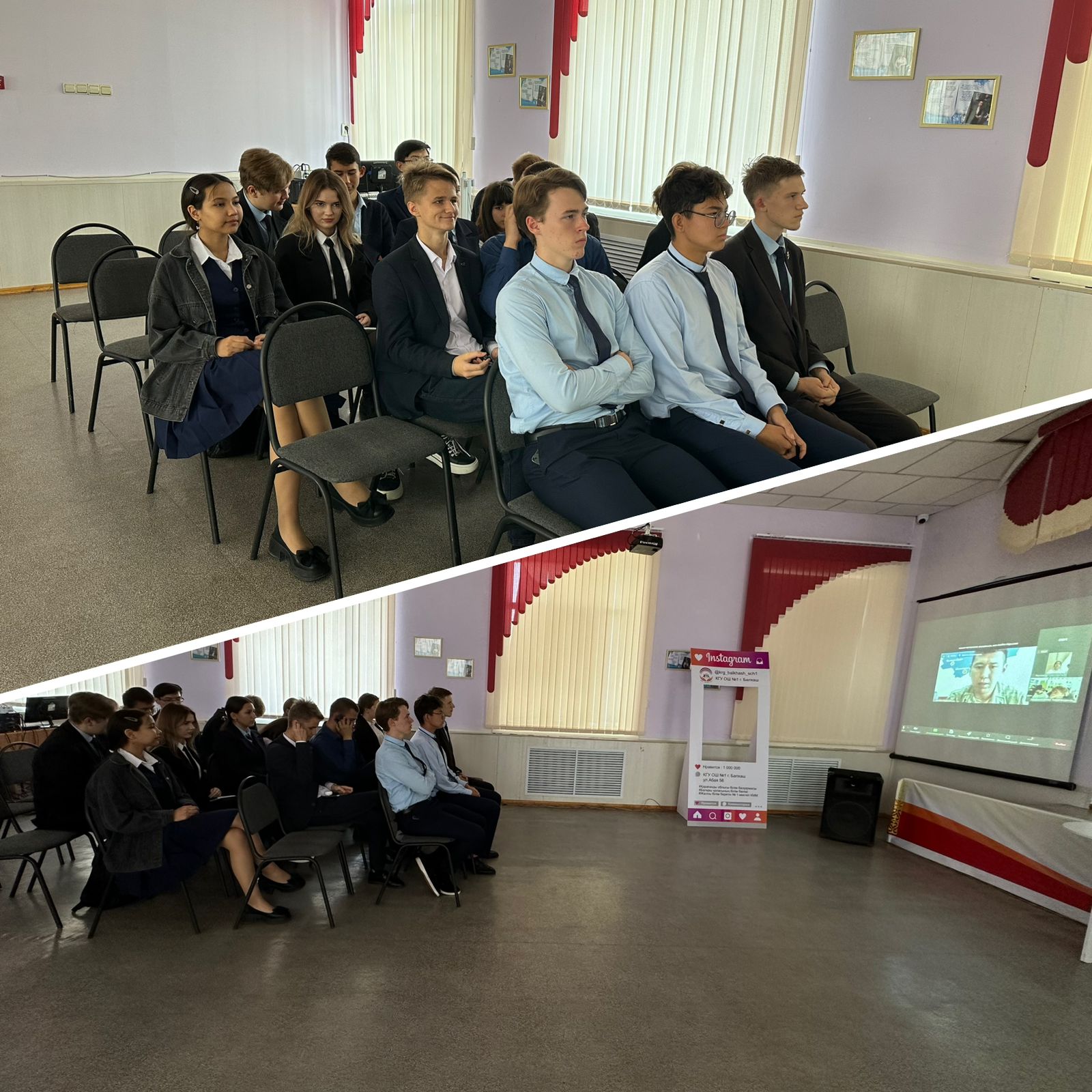 